Biology Resume Template 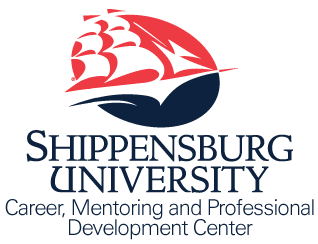 Career, Mentoring, and Professional Development CenterShippensburg University of Pennsylvania career@ship.edu ∙ www.ship.edu/career ∙ 717-477-1484NameContact Information (Address, Phone, and Email)EDUCATION/TRAINING (TRAINING is optional)Bachelor of Science in Biology, Expected Graduation, Month, YearConcentration: (Select *Biotechnology, Clinical Sciences, Ecology and Environmental Biology, or Health Professions*)Minor: (If applicable)Shippensburg University, Shippensburg, PAQPA: (list if noteworthy; 3.0+)Possible subheadings under Education: *Study Abroad; Honors; Relevant Coursework*LABORATORY EQUIPMENT/FIELD SKILLS:	_______________		_______________	_______________		_______________(This is a great place to convey lab skills and field skills/equipment used for science majors and photography skills, technical equipment for art and communication/journalism majors)Computer Skills: (List relevant applications, programming languages, or operating systems)	_______________		_______________	_______________		_______________PROFESSIONAL INTERNSHIP(s): (use professional, relevant, eye-catching headings)Title, Organization (dates involved)City, StateList relevant duties performed during internshipUse past tense action verbs to describe dutiesRELEVANT EXPERIENCE:Title, Organization (dates involved)City, StateDescribe duties/responsibilitiesBe specificUse “buzz” words related to the fieldBegin each bullet with an action verb; No personal pronounsRelevant Projects/Research Projects:Title of Project/Research, (dates conducted)List duties/responsibilities; scope/size of the project; human subject approval (if relevant); funding/financial support of project; outcomes of research/projectWas project submitted/approved for publication?Use past tense action verbs to begin each bulleted statementCAMPUS LEADERSHIP:  (Highlight any leadership roles or positions held)Leadership Role, Organization, dates involvedList duties/responsibilities of interest to employer; think relevanceBegin bullets with past tense action verbsFirst Name, Last Name, Page 2 of 2 (Always best to keep resume to 1 page, however…)COMMUNITY SERVICE (more passive involvement such as Blood drives, Relay for Life, marathons)Organization (dates); Organization (dates); Organization (dates); Organization (dates); Organization (dates); Organization (dates); Organization (dates); Organization (dates) PROFESSIONAL MEMBERSHIPS/AFFILIATIONSTitle of Organization, Member since dateTitle of Organization, Member since dateSelected Professional Development/Conferences AttendedTitle of Conference/Seminar/Workshop, Sponsoring Organization/Location, dateTitle of Conference/Seminar/Workshop, Sponsoring Organization/Location, dateTitle of Conference/Seminar/Workshop, Sponsoring Organization/Location, dateADDITIONAL EXPERIENCEJob title, Company (dates)Job title, Company (dates)OR: Variety of full-time, part-time, and seasonal positions to finance further educationOther Possible Headings to Incorporate In ResumeMilitary History; Campus Leadership/Involvement; Certifications; Community Service; Languages; Professional Memberships/Affiliations; Business-Related Experience; Non-Profit Experience; PublicationsBiology Resume Example Career, Mentoring, and Professional Development CenterShippensburg University of Pennsylvania career@ship.edu ∙ www.ship.edu/career ∙ 717-477-1484Susan SmithContact Information (123 Maple Drive, Faulkner PA, 123-456-7890,  Email@domain.com)EDUCATIONBachelor of Science in Biology, December 2019Concentration: Health ProfessionsMinor: Exercise ScienceShippensburg University, Shippensburg, PAGPA: 3.5LABORATORY EQUIPMENT/FIELD SKILLS:	_Light Microscopy		Ecological Sampling	_Gene Cloning			Technical Writing__(This is a great place to convey lab skills and field skills/equipment used for science majors and photography skills, technical equipment for art and communication/journalism majors)Computer Skills: (List relevant applications, programming languages, or operating systems)	__Python_______		_______________	_______________		_______________PROFESSIONAL INTERNSHIP(s):Research Assistant, Shippensburg University Biology Department, June 2019 – August 2019Shippensburg, PARecorded data and transcribed into excel for easy distribution to faculty members related to field projects.Formed hypotheses based on information presented then collaborated with professors to implement testing.Summarized research into readable document used for conference presentations.
Teaching Assistant, Shippensburg University, August 2018 – May 2019
Shippensburg, PAInstructed students in five subjects and developed study guides for distribution.Advocated for student needs in faculty/staff meetings when asked for insight.Established professional relationships with actors at Shippensburg University in student success committees.RELEVANT EXPERIENCE:Lab Technician, Mercy Hospital, October 2016 – October 2018Chambersburg, PASanitized medical equipment in surgical rooms and closets when not in usePlaced bulk orders for hospital when supplies diminishedCoordinated with on-call nurses for rounds of building.Relevant Projects/Research Projects:The Powerhouse; Testing the Limits of the Mitochondria, August 2019Testing the power limits of the mitochondria, worked with faculty and students to develop method of testing and capacities of cell organelles.Condensed upwards of 300 pages worth of literature review into five pages, while ensuring pertinent information remained.Submitted to the National Association of Biology and pending approval.Aven Bittinger, Page 2 of 2CAMPUS LEADERSHIP:Treasurer, SUTV, October 2017 – November 2018Recorded all financial matters of organization and publicized online for accessibilityPresented Budget in Brief to President of University during annual review.PROFESSIONAL MEMBERSHIPS/AFFILIATIONSLambda Chi Alpha Fraternity, Member since 2018League of Women Voters of Pennsylvania, Member since 2010